Aantasten= Iets wat door roest of vocht (water) aangetast wordt, rot langzaam weg.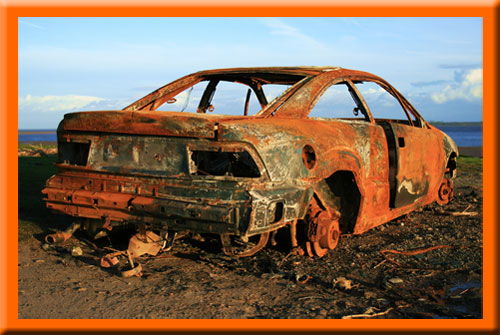 